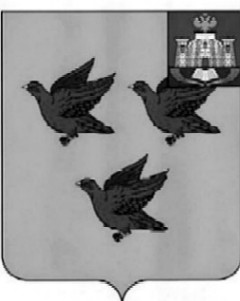 РОССИЙСКАЯ ФЕДЕРАЦИЯОРЛОВСКАЯ ОБЛАСТЬ АДМИНИСТРАЦИЯ ГОРОДА ЛИВНЫП О С Т А Н О В Л Е Н И Е        30 марта        2018 г.				                                      №      206  	г. ЛивныОб утверждении отчета о реализациимуниципальных программ города Ливны Орловской области в 2017 годуВ соответствии с Бюджетным кодексом Российской Федерации, Федеральным законом от  06  октября  2003 года  № 131-ФЗ «Об общих принципах организации местного самоуправления в Российской Федерации», постановлением администрации города Ливны от 05 марта 2013 года  № 11 «О разработке, утверждении и реализации муниципальных программ на территории города Ливны Орловской области» администрация города  п о с т а н о в л я е т:         1.Утвердить отчет о реализации муниципальных программ города Ливны Орловской области в 2017 году (приложение).         2. Опубликовать настоящее постановление в газете «Ливенский вестник» и разместить на официальном сайте администрации города Ливны в информационно-телекоммуникационной сети Интернет.         3.Контроль за исполнением настоящего постановления возложить на заместителя главы администрации города по экономике и финансам Л.И.Полунину.        Исполняющий обязанности главы города                                		                                          С. А. Трубицин               Приложение к постановлению                     администрации города Ливны                                                                               от    30 марта   2018 г.  №     206Отчет о реализации муниципальных программгорода Ливны Орловской области в 2017 году Общие положенияПеречень муниципальных программ, подлежащих реализации и  финансированию в 2017 году, утвержден постановлением администрации города Ливны  от 12 сентября 2016 года № 121 «Об утверждении перечня муниципальных программ города Ливны, подлежащих исполнению в 2017 году». В 2017 году в городе Ливны действовало 17 муниципальных программ. Общий объем финансирования, предусмотренный программами, составил  891 961,1 тыс. рублей, в том числе 279 673  тыс. рублей  - средства бюджета города Ливны;  529 660,5  тыс. рублей  - средства областного бюджета; 82 627,6  тыс. рублей - средства федерального бюджета.Фактически на реализацию муниципальных программ израсходовано  818 351,6 тыс. руб., из них средства городского бюджета составили 274 429,1 тыс. рублей. В  2017 году мероприятия на сумму  1 524 тыс. руб. были выполнены за счет внебюджетных средств. Расходы на реализацию мероприятий, предусмотренных муниципальными программами,   составили 83,0 % от всех расходов бюджета. В структуре фактических расходов на реализацию муниципальных программ доля бюджета города Ливны составила  33,5    %.II. Результаты, достигнутые в рамках реализации муниципальных  программ  по итогам 2017 года.          1. Муниципальная программа «Развитие архивного дела в городе Ливны Орловской области на 2014-2017 годы».           Целью данной программы  является совершенствование архивного дела в городе Ливны,  обеспечение сохранности и повышение уровня безопасности хранения документов архивного фонда города, укрепление материально-технической базы муниципального архива. На реализацию программы в 2017 году были предусмотрены средства местного бюджета в объеме 55,0 тыс. рублей. Фактическое финансирование составило 53,0 тыс. рублей, или 96,4 %  запланированного объема. Выделенные средства освоены в полном объеме и направлены  на замену 3-х оконных блоков в архивохранилище и приобретение архивных коробок в количестве 1975 единиц. Мероприятия программы выполнены в полном объеме, сложилась экономия денежных средств  по результатам проведения конкурентных процедур согласно Федеральному закону № 44-ФЗ «О контрактной системе в сфере закупок товаров, работ и услуг для обеспечения государственных и муниципальных нужд». Плановые целевые индикаторы выполнены на 100,0 %.          2. Муниципальная программа «Культура и искусство города Ливны Орловской области на 2017-2019 годы».Целью программы является развитие творческих способностей детей, обеспечение сохранности историко-культурного наследия города Ливны,  обеспечение условий для полноценного  содержательного отдыха горожан.В бюджете города на реализацию мероприятий программы предусмотрено 54 776,4 тыс. рублей, в том числе 47 333,0 тыс. рублей - средства городского бюджета, 7 443,4 тыс. рублей - средства областного бюджета. Фактически выделено и освоено  54 427,7 тыс. рублей, из них 46 984,3 тыс. руб. – средства муниципального бюджета, ряд мероприятий выполнено в результате привлечения внебюджетных источников в размере 1 524,0 тыс. рублей.В рамках муниципальной программы проведены мероприятия по повышению заработной платы работников учреждений дополнительного образования, учреждений культурно - досуговой деятельности в рамках исполнения Указов Президента РФ, приведению материально-технической базы учреждений в соответствие с современными требованиями. В МБУ «Центр молодежи «Лидер», Детскую школу искусств  приобретена техника, музыкальные инструменты.  Для развития и поддержки народного промысла приобретены гончарные электрические круги и муфельная печь для обжига игрушек-свистулек. Все плановые целевые индикаторы выполнены на 100%.		3. Муниципальная программа «Развитие физической культуры и спорта в городе Ливны Орловской области на 2017-2020 годы».Целью программы является повышение качества физического воспитания населения города Ливны.  На реализацию мероприятий  программы  в бюджете города Ливны было предусмотрено 23 186,7 тыс. рублей, профинансировано и  освоено 22 713,0  тыс. рублей, что составляет 98,0 % запланированного объема.Целевые показатели результативности  программы за 2017 год составили:- доля населения, систематически  занимающегося физической культурой и спортом – 17,9 %, при плане - 15,6 %;- доля граждан, занимающихся в спортивных учреждениях -23,0 %, плановое значение – 22,5 %;- доля тренеров-преподавателей, имеющих высшую и первую квалификационную категории – 87 %,  плановое значение – 70 %;  -доля обеспеченности спортсооружениями населения города и пополнение спортивным инвентарем и оборудованием МБУДО «Спортивная школа» города Ливны и  МАУ «ФОК» - 67,0 %, плановое значение – 66,8 %.Оставшиеся целевые индикаторы достигнуты  в размере 100 %. 4. Муниципальная программа «Образование в городе Ливны Орловской области на 2017-2019 годы».Целью реализации программы является создание оптимальных условий для обеспечения доступного, качественного и конкурентоспособного образования вне зависимости от социального статуса семей обучающихся.В 2017 году на реализацию мероприятий программы запланировано 523 261,3 тыс. руб., из них 353 362,9 тыс. руб. составляют средства областного бюджета, 169 898,4 тыс. руб. - средства городского бюджета. Фактически выделено 522 907,4 тыс. руб., около 100 %  запланированного объема. В 2017 году продолжается реализация общеобразовательных программ начального общего, основного и среднего общего образования в соответствии с федеральными государственными образовательными стандартами. В общеобразовательных учреждениях города проводился текущий ремонт. Местами в детских садах обеспечены все стоявшие в очереди дети в возрасте от 3 до 7 лет.В результате реализации программы в  2017 году в загородных лагерях «Алые паруса» и «Ветерок» отдохнули 137 детей. Также был организован отдых детей в профильных 5- ти и 7-ми дневных сменах: в лагере «Алые паруса» прошла смена «Учебные сборы по основам НВП» для юношей 10-х классов, в лагере «Юбилейный» для 20-ти школьников организована смена «Школа безопасности». В 2017 году горячим питанием были обеспечены 100% обучающихся муниципальных общеобразовательных учреждений за счет средств бюджетов, обеспечен контроль за организацией школьного питания. Выполнение целевых индикаторов составило 100%.  5. Муниципальная программа «Доступная среда города Ливны Орловской области на 2017-2019 годы».           Целью реализации программы является  формирование условий для беспрепятственного доступа инвалидов к образовательным организациям.В 2017 году в муниципальном бюджете на реализацию мероприятий программы запланировано 100,0 тыс. рублей. Фактически выделено 61,3 тыс. руб., или 61,3 %  запланированного объема. Все запланированные мероприятия выполнены в полном объеме. В 2017 году в рамках реализации программы оборудованы пандусами МБОУ «Основная общеобразовательная школа № 11» и МКУ «Центр психолого-педагогической, медицинской и социальной помощи».  Выполнение целевых индикаторов составило 100%.  6. Муниципальная программа «Ремонт, строительство, реконструкция и содержание объектов дорожной инфраструктуры города Ливны Орловской области на 2017-2019 годы».           Целями  реализации данной Программы являются надлежащее содержание, строительство и ремонт объектов дорожной инфраструктуры в целях доведения их транспортно-эксплуатационного состояния до нормативных требований.В 2017 году на реализацию мероприятий программы запланировано 226 433,9 тыс. рублей, профинансировано  154 322 тыс. рублей, в том числе 20 170,3 тыс. рублей составили средства федерального бюджета, 124 337,1 тыс. рублей - средства областного бюджета, 9 814,6 тыс. рублей - средства местного бюджета. Фактическое финансирование составило 68,2 % от запланированного объема. В рамках данной программы произведен  ремонт улично-дорожной сети города в соответствии с утвержденным перечнем дорог, продолжена реконструкция моста через реку Сосна, проведены мероприятия по содержанию улично-дорожной сети. Площадь отремонтированных автомобильных дорог общего пользования с твердым покрытием составила 73,3 тыс. кв. м., при плане 63,21 тыс. кв. м.  Плановое значение целевого индикатора выполнено на 115,9 %. Отрицательное  значение по освоению и финансированию запланированных в бюджете денежных средств сложилось в результате задержки выполнения работ по реконструкции моста через реку Сосна. 		7. Муниципальная программа «Благоустройство города Ливны Орловской области на 2017-2019 годы».		Целью программы является комплексное решение проблем благоустройства по улучшению санитарного и эстетического состояния города, повышение  комфортности проживания, озеленение города.В 2017 году на реализацию мероприятий программы запланировано 8 412,2 тыс. рублей, профинансировано и освоено 7 645,5 тыс. рублей, что составляет 90,9 %  запланированного объема. Запланированные мероприятия, предусмотренные программой, выполнены,  выполнение целевых индикаторов составило 100%.  8. Муниципальная программа «Обеспечение безопасности дорожного движения на территории города Ливны Орловской области на 2016-2018 годы».Целью программы является  повышение безопасности граждан на дорогах города, сокращение социального и транспортного риска, сокращение смертности от дорожно-транспортных происшествий. В рамках данной программы в 2017 году произведено устройство средств организации и регулирования дорожного движения вблизи 9 образовательных учреждений, устройство транспортного ограждения, обслуживание светофорных объектов, освещение улиц муниципального образования.         В 2017 году на реализацию мероприятий программы запланировано 24 906, тыс. рублей, профинансировано и освоено 23 999,2 тыс. рублей, в том числе 15 052,4 тыс. рублей средства местного бюджета, 8 946,8 тыс. рублей средства областного бюджета. Фактическое финансирование составило 96,4 % от запланированного объема, при этом  плановые значения целевых индикаторов выполнены.        9. Муниципальная программа «Переселение граждан, проживающих на территории города Ливны, из аварийного жилищного фонда за счет средств Фонда содействия реформированию жилищно-коммунального хозяйства  в 2013-2017 годах».       Целью программы является ликвидация аварийного жилищного фонда на территории города, переселение граждан из аварийного жилого фонда.В бюджете города в 2017 году на реализацию мероприятий программы  предусмотрено 7 549,5 тыс. рублей, в том числе 88,4 тыс. рублей составляют средства городского бюджета. Все предусмотренные в бюджете средства освоены и профинансированы в размере 100 %. Выполнение целевых показателей составило 100,0%10. Муниципальная программа «Энергосбережение и повышение энергетической эффективности в городе Ливны Орловской области на 2017-2019 годы».В бюджете города в 2017 году на реализацию мероприятий программы  предусмотрено 112,0 тыс. рублей, профинансировано и освоено 112,0 тыс. рублей за счет средств местного бюджета, что составляет 100% запланированного объема. В результате реализации программы установлен прибор учета тепловой энергии в МБДОУ «Детский сад № 17 общеразвивающего вида». Плановые значения по всем целевым индикаторам выполнены на 100 %, кроме показателя «доля объемов энергетических ресурсов, расчеты за которые осуществляются по показаниям приборов учета», выполнение плановых значений по которому составило 95 % .11. Муниципальная программа «Молодежь города Ливны Орловской области на 2014-2018 годы»Целями данной программы являются:- развитие и укрепление социально-экономических, организационных и правовых условий для гражданского становления и социальной самореализации молодежи;- повышение эффективности нравственного воспитания молодежи;- обеспечение условий для приостановления роста злоупотребления наркотиками, их незаконного оборота, противодействия распространению алкоголизма в молодежной среде; 	- государственная поддержка решения жилищной проблемы молодых семей, признанных в установленном порядке нуждающимися в улучшении жилищных условий.	На реализацию мероприятий в 2017 году предусмотрено 5 716,8 тыс. рублей. Фактически профинансировано и  освоено 5 615,9 тыс. рублей или   98,2 %  запланированного объема. Плановое значение целевого индикатора выполнено на 53 %.	В целях создания условий по приобщению несовершеннолетних граждан к труду, получению профессиональных навыков и адаптации к трудовой деятельности  проводилась работа по содействию временной занятости лиц в возрасте 14-18 лет. Всего за 2017 год в рамках временной занятости подростков  было задействовано 190 человек. Из средств бюджета города Ливны на данное мероприятие выделено 79,4 тыс. рублей, или 99,2 % запланированного объема. 	На профилактику асоциальных явлений в молодежной среде направлено и освоено 30,0 тыс. руб. На мероприятия по нравственному и патриотическому воспитанию подростков и молодежи,  организации досуга подростков и молодежи соответственно направлено 80,3 тыс. рублей при плане 90,3 тыс. рублей. 			     По подпрограмме «Обеспечение жильем молодых семей  города Ливны Орловской области  на 2014-2018 годы»  объем финансирования на 2017 год за счет всех источников составил 5 369,3 тыс. рублей, в том числе: средства городского бюджета – 2 121,0 тыс. рублей, областного – 1 863,8 тыс. рублей, федерального – 1 384,5 тыс. рублей.  Денежные средства освоены в размере 5325,1 тыс. рублей, или 99,2 %, 8-мь молодых семей  улучшили жилищные условия при оказании содействия за счет средств федерального, областного и городского бюджетов. 12. Муниципальная программа «Развитие муниципальной службы в городе Ливны Орловской области на 2017-2019 годы».          Целью реализации программы является создание единой и целостной современной системы муниципальной службы, направленной на результативную деятельность муниципальных служащих города по обеспечению эффективного исполнения полномочий органов местного самоуправления города и ориентированных на приоритеты развития города с учетом интересов населения.На реализацию программы предусмотрено в 2017 году 30,0 тыс. рублей средств городского бюджета. Фактически выделено 15,1 тыс. рублей, или 50,3 % запланированного объема. В 2017 году было обучено  10  муниципальных служащих по различным программам повышения квалификации. Обучение 3-х муниципальных служащих, прошедших курсы повышения квалификации в 2017 году, финансировалось из областного бюджета.13.Муниципальная программа «Поддержка социально-ориентированных некоммерческих организаций города Ливны Орловской области на 2017-2019 годы» 	Целью данной программы является увеличение количества социально-ориентированных некоммерческих организаций, оказание им эффективного содействия посредством активного сотрудничества с ними, вовлечения их в решение социально значимых проблем, увеличение количества социально значимых проектов, содействие в проведении благотворительных акций.  На финансирование мероприятий программы в 2017 году предусмотрено 138,0 тыс. рублей из средств городского бюджета. Данные денежные средства выделены и освоены в полном объеме.  Средства были направлены на выплату ежемесячной доплаты руководителям общественных организаций.  Достижение целевых показателей составило100%.14. Муниципальная программа «Ремонт дворовых территорий многоквартирных домов, проездов к дворовым территориям многоквартирных домов на 2015-2017 годы в городе Ливны Орловской области».Целью программы является улучшение транспортно-эксплуатационного состояния дворовых территорий. В 2017 году финансирование по данной программе составило 1 088,2 тыс. руб., в том числе 280,7 тыс. руб. – средства  местного бюджета.  Данные денежные средства были израсходованы на ремонт дворовой территории ул. Орловская, 110-р, изготовление проектно-сметной документации. 		15. Муниципальная программа «Профилактика правонарушений в городе Ливны Орловской области на 2017-2019 годы».         Целью программы является совершенствование системы профилактики правонарушений на территории города, снижение удельного веса преступлений, совершенных в общественных местах, увеличение числа правонарушений, пресеченных с участием представителей общественных организаций и членов народной дружины города Ливны. На финансирование мероприятий программы в 2017 году предусмотрено 25,0 тыс. рублей  средств городского бюджета. Фактически выделено 10,2 тыс. рублей или 40,8 %  запланированного объема. Средства были направлены  на личное страхование членов народной дружины. Снижение объемов денежных средств связано с экономией, сложившейся по итогам торгов в рамках Федерального закона № 44-ФЗ, снижением членов добровольной народной дружины в результате оптимизации.       16. Муниципальная программа «Развитие и поддержка малого и среднего предпринимательства  в городе Ливны  на 2017-2019 годы».      Целью программы является создание на территории города Ливны условий, стимулирующих граждан к осуществлению предпринимательской деятельности и обеспечивающих качественный и количественный рост эффективно работающих субъектов малого и среднего предпринимательства в приоритетных для города отраслях экономики. На финансирование мероприятий программы в 2017 году предусмотрено 10,0 тыс. рублей  средств городского бюджета, фактически денежные средства профинансированы в полном объеме. Бюджетные средства были направлены на предоставление консультационных и информационных  услуг для сектора малого и среднего предпринимательства. Выполнение целевых показателей составило 100,0%       17. Муниципальная программа «Формирование современной городской среды на территории  города Ливны  на 2017 году».      Целью программы является повышение качества и комфорта городской среды на территории города Ливны.       В 2017 году на реализацию мероприятий программы запланировано 16 159,6 тыс. рублей, в том числе 161,9 тыс. руб. – средства городского бюджета, 959,8 тыс. руб. – средства областного бюджета, 15 037,9 тыс. руб. – средства федерального бюджета. Фактическое финансирование мероприятий программы составило 100,0 %.  В рамках данной программы произведен  ремонт дворовых территорий, реализован первый этап благоустройства Городского парка культуры и отдыха.Выполнение целевых показателей составило 100,0 %III. Оценка эффективностиОценка эффективности реализации муниципальных программ производилась в соответствии с Порядком проведения и критериями ежегодной оценки эффективности реализации муниципальных программ города Ливны Орловской области, утвержденным  постановлением администрации города Ливны от 05 марта 2013 года № 11 «О разработке, утверждении и реализации муниципальных программ на территории города Ливны Орловской области».Эффективность реализации муниципальных программ в 2017 году оценивалась путем одновременного анализа полученных в результате расчета показателей достижения плановых значений индикаторов, измеряющих достижение цели программы  и оценки полноты финансирования программы.Результаты оценки эффективности реализации муниципальных программ по итогам 2017 года  представлены в таблице:IV. Основные рекомендации по итогам оценки эффективностиреализации муниципальных программ города Ливны в 2017 годуПредставленный годовой отчет о результатах исполнения и оценки эффективности реализации муниципальных программ города Ливны основан на систематизации и обобщении информации о плановых и фактических финансовых расходах, а также степени достижения целевых индикаторов по программам. Учитывая, что вышеуказанный годовой отчет является одним из основных документов, используемых при осуществлении контроля в системе программно-целевого планирования, а муниципальные программы являются одним из основных инструментов реализации органами местного самоуправления города Ливны муниципальной политики в соответствующей сфере деятельности, разработчикам программ предлагается:1. Основываясь на принципе внутренней сбалансированности системы программно-целевого планирования:- обеспечить согласованность основных элементов программ между собой по целям, задачам, мероприятиям, качественным и количественным целевым индикаторам;- предусмотреть при выборе способов и методов достижения целей программ прямую зависимость достижения показателей от объемов финансирования с акцентом на необходимость достижения заданных результатов с наименьшими затратами ресурсов;- по программам, срок реализации которых рассчитан  до 2019 года, рассмотреть вопрос о разработке программ на предстоящий период в установленные законом сроки или о прекращении их реализации. 2. Основываясь на принципе ответственности участников процесса программно-целевого планирования:- в установленные Бюджетным кодексом сроки своевременно приводить  муниципальные программы в соответствие с утвержденными бюджетными ассигнованиями;- при  внесении изменений в муниципальные программы в установленные законом сроки  представлять в уполномоченный орган (комитет экономики, предпринимательства и торговли администрации города) необходимую информацию  для внесения в систему ГАС «Управление»; - обеспечить своевременное предоставление необходимого пакета документов в уполномоченный орган  для оценки эффективности и результативности реализации муниципальных программ;- обеспечить проведение муниципальных закупок в сроки, позволяющие своевременно и в полном объеме осуществлять запланированные программами мероприятия;- принять меры по повышению качества документации в сфере муниципальных закупок с учетом требований законодательства и заключений контролирующих органов.№п/пНаименование муниципальнойпрограммыОбъем финансирования,тыс. руб.Объем финансирования,тыс. руб.Объем финансирования,тыс. руб.Объем финансирования,тыс. руб.Объем финансирования,тыс. руб.№п/пНаименование муниципальнойпрограммыПредусмотренона 2017 годПредусмотренона 2017 годПрофинансированов 2017 годуПрофинансированов 2017 году%№п/пНаименование муниципальнойпрограммыВсегов том числе городской бюджетВсегов том числе городской  бюджет1Развитие архивного дела в городе Ливны Орловской области на 2014-2017 годы55,055,053,053,096,42Культура и искусство города Ливны Орловской области на 2017-2019 годы54776,44733355951,746984,3102,13Развитие физической культуры и спорта в городе Ливны Орловской области на 2017-2020 годы23186,722559,822713,022086,198,04Образование в городе Ливны Орловской области на 2017-2019 годы523261,3169898,4522907,4169548100,05Доступная среда города Ливны Орловской области на 2017-2019 годы100,0100,061,361,361,36Ремонт, строительство, реконструкция и содержание объектов дорожной инфраструктуры города Ливны на 2017-2019 годы226433,912040,4154322,09814,668,27Благоустройство города Ливны Орловской области на 2017-2019 годы8412,28412,27645,57645,590,98Обеспечение безопасности дорожного движения на территории города Ливны Орловской области на 2016-2018 годы24906,515959,723999,215052,496,49Переселение граждан, проживающих на территории города Ливны, из аварийного жилищного фонда за счет средств Фонда содействия реформированию жилищно-коммунального хозяйства  в 2013-2017 годах7549,588,47549,588,4100,010Энергосбережение и повышение энергетической эффективности в городе Ливны Орловской области на 2017-2019 годы112,0112,0112,0112,0100,011Молодежь города Ливны Орловской области на  2014-2018 годы5716,82468,55615,92367,698,212Развитие муниципальной службы в городе Ливны Орловской области на 2017-2019 годы30,030,015,115,150,313Поддержка социально ориентированных некоммерческих организаций города Ливны Орловской области на 2017-2019 годы138,0138,0138,0138,0100,014Ремонт дворовых территорий многоквартирных домов,  проездов к дворовым территориям многоквартирных домов на 2015-2017 годы в городе Ливны Орловской области 1088,2280,71088,2280,7100,015Профилактика правонарушений в городе Ливны Орловской области на 2017-2019 годы25,025,010,210,240,816Развитие и поддержка малого и среднего предпринимательства в городе Ливны на 2017-2019 годы10,010,010,010,0100,017Формирование современной городской среды на территории города Ливны в 2017 году16159,6161,916159,6161,9100,0ИТОГОИТОГО891961,1279673818351,6274429,191,7№ п/пНаименование муниципальной программыОценка достижения плановых значений показателей (индикаторов) муниципальной программыОценка полноты финансирования муниципальной программыПояснения12345Высокий уровень результативностиВысокий уровень результативностиВысокий уровень результативностиВысокий уровень результативности1.Переселение граждан, проживающих на территории города Ливны, из аварийного жилищного фонда за счет средств Фонда содействия реформированию жилищно-коммунального хозяйства  в 2013-2017 годах1,01,0Программы характеризуются высоким освоением запланированных финансовых ресурсов, по отдельным программах сложилась экономия денежных средств по результатам  конкурентных процедур, проведенных  в рамках Федерального закона № 44-ФЗ.Освоение денежных средств позволило выполнить все запланированные целевые  показатели (индикаторы).2.Обеспечение безопасности дорожного движения на территории города Ливны Орловской области на 2016-2018 годы1,01,0Программы характеризуются высоким освоением запланированных финансовых ресурсов, по отдельным программах сложилась экономия денежных средств по результатам  конкурентных процедур, проведенных  в рамках Федерального закона № 44-ФЗ.Освоение денежных средств позволило выполнить все запланированные целевые  показатели (индикаторы).3.Образование в городе Ливны Орловской области на 2014-2016 годы1,01,0Программы характеризуются высоким освоением запланированных финансовых ресурсов, по отдельным программах сложилась экономия денежных средств по результатам  конкурентных процедур, проведенных  в рамках Федерального закона № 44-ФЗ.Освоение денежных средств позволило выполнить все запланированные целевые  показатели (индикаторы).4.Культура и искусство города Ливны Орловской области на 2017-2019 годы1,01,0Программы характеризуются высоким освоением запланированных финансовых ресурсов, по отдельным программах сложилась экономия денежных средств по результатам  конкурентных процедур, проведенных  в рамках Федерального закона № 44-ФЗ.Освоение денежных средств позволило выполнить все запланированные целевые  показатели (индикаторы).5.Поддержка социально-ориентированных организаций города Ливны Орловской области на 2014-2016 годы1,01,0Программы характеризуются высоким освоением запланированных финансовых ресурсов, по отдельным программах сложилась экономия денежных средств по результатам  конкурентных процедур, проведенных  в рамках Федерального закона № 44-ФЗ.Освоение денежных средств позволило выполнить все запланированные целевые  показатели (индикаторы).6.Развитие физической культуры и спорта в городе Ливны Орловской области на 2017-2020 годы1,01,0Программы характеризуются высоким освоением запланированных финансовых ресурсов, по отдельным программах сложилась экономия денежных средств по результатам  конкурентных процедур, проведенных  в рамках Федерального закона № 44-ФЗ.Освоение денежных средств позволило выполнить все запланированные целевые  показатели (индикаторы).7.Развитие архивного дела в городе Ливны Орловской области на 2014-2017 годы1,01,0Программы характеризуются высоким освоением запланированных финансовых ресурсов, по отдельным программах сложилась экономия денежных средств по результатам  конкурентных процедур, проведенных  в рамках Федерального закона № 44-ФЗ.Освоение денежных средств позволило выполнить все запланированные целевые  показатели (индикаторы).8.Ремонт дворовых территорий многоквартирных домов, проездов к дворовым территориям многоквартирных домов на 2015-2017 годы в городе Ливны Орловской области1,01,0Программы характеризуются высоким освоением запланированных финансовых ресурсов, по отдельным программах сложилась экономия денежных средств по результатам  конкурентных процедур, проведенных  в рамках Федерального закона № 44-ФЗ.Освоение денежных средств позволило выполнить все запланированные целевые  показатели (индикаторы).9.Развитие и поддержка малого и среднего предпринимательства  в городе Ливны  на 2017-2019 годы1,01,0Программы характеризуются высоким освоением запланированных финансовых ресурсов, по отдельным программах сложилась экономия денежных средств по результатам  конкурентных процедур, проведенных  в рамках Федерального закона № 44-ФЗ.Освоение денежных средств позволило выполнить все запланированные целевые  показатели (индикаторы).10.Формирование современной городской среды на территории  города Ливны  на 2017 году1,01,0Программы характеризуются высоким освоением запланированных финансовых ресурсов, по отдельным программах сложилась экономия денежных средств по результатам  конкурентных процедур, проведенных  в рамках Федерального закона № 44-ФЗ.Освоение денежных средств позволило выполнить все запланированные целевые  показатели (индикаторы).РезультативныеРезультативныеРезультативныеРезультативные1.Доступная среда города Ливны Орловской области на 2017-2019 годы1,00,61Программы характеризуются высокой степенью выполнения плановых значений целевых показателей (индикаторов) и освоения денежных средств. По данным программам необходимо своевременно проводить  корректировку показателей (индикаторов) согласно запланированному финансированию, так как в отдельных программах прослеживается значительное завышение плановых показателей, и осуществлять изменение бюджетных ассигнований.2.Развитие муниципальной службы в городе Ливны Орловской области на 2017-2019 годы1,00,5Программы характеризуются высокой степенью выполнения плановых значений целевых показателей (индикаторов) и освоения денежных средств. По данным программам необходимо своевременно проводить  корректировку показателей (индикаторов) согласно запланированному финансированию, так как в отдельных программах прослеживается значительное завышение плановых показателей, и осуществлять изменение бюджетных ассигнований.3.Энергосбережение и повышение энергетической эффективности в городе Ливны Орловской области на 2017-2019 годы0,951,0Программы характеризуются высокой степенью выполнения плановых значений целевых показателей (индикаторов) и освоения денежных средств. По данным программам необходимо своевременно проводить  корректировку показателей (индикаторов) согласно запланированному финансированию, так как в отдельных программах прослеживается значительное завышение плановых показателей, и осуществлять изменение бюджетных ассигнований.4.Благоустройство города Ливны Орловской области на 2017-2019 годы1,00,91Программы характеризуются высокой степенью выполнения плановых значений целевых показателей (индикаторов) и освоения денежных средств. По данным программам необходимо своевременно проводить  корректировку показателей (индикаторов) согласно запланированному финансированию, так как в отдельных программах прослеживается значительное завышение плановых показателей, и осуществлять изменение бюджетных ассигнований.5.Профилактика правонарушений в городе Ливны Орловской области на 2017-2019 годы1,00,41Программы характеризуются высокой степенью выполнения плановых значений целевых показателей (индикаторов) и освоения денежных средств. По данным программам необходимо своевременно проводить  корректировку показателей (индикаторов) согласно запланированному финансированию, так как в отдельных программах прослеживается значительное завышение плановых показателей, и осуществлять изменение бюджетных ассигнований.6.Молодежь города Ливны Орловской области на  2014-2018 годы.0,530,98Программы характеризуются высокой степенью выполнения плановых значений целевых показателей (индикаторов) и освоения денежных средств. По данным программам необходимо своевременно проводить  корректировку показателей (индикаторов) согласно запланированному финансированию, так как в отдельных программах прослеживается значительное завышение плановых показателей, и осуществлять изменение бюджетных ассигнований.Низкий уровень результативностиНизкий уровень результативностиНизкий уровень результативностиНизкий уровень результативности1.Ремонт, строительство, реконструкция и содержание объектов дорожной инфраструктуры города Ливны на 2017-2019 годы.1,00,68Несмотря на то, что программа характеризуется   полным выполнением  запланированного уровня целевых показателей (индикаторов), денежные средства не освоены в полном объеме. Отрицательное  значение по освоению и финансированию запланированных в бюджете денежных средств сложилось в результате задержки выполнения работ по реконструкции моста через реку Сосна. 